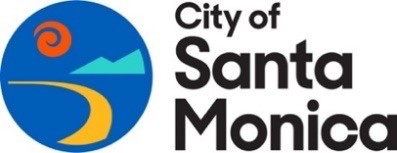 REGULAR MEETING AGENDAPUBLIC SAFETY REFORM AND OVERSIGHT COMMISSIONVIRTUAL MEETING VIA TELECONFERENCE PURSUANT TO ASSEMBLY BILL NO. 361 SIGNED BY GOVERNOR GAVIN NEWSOMThursday, January 12th, 20225:30 P.M.Join the meeting at  https://bluejeans.com/540059081/0079NOTICE IS HEREBY GIVEN that a regular meeting of the PUBLIC SAFETY REFORM AND OVERSIGHT COMMISSION will be held at 5:00 p.m., on THURSDAY, January 12th, 2022  at https://bluejeans.com/540059081/0079Adjournment STANDARDS OF BEHAVIOR THAT PROMOTE CIVILITY AT ALL PUBLIC MEETINGS: Treat everyone courteously Listen to others respectfully Give open-minded consideration to all viewpoints Focus on the issues and avoid personalizing debate 1. 	Embrace respectful disagreement and dissent as democratic rights, inherent components of an inclusive public process, and tools for forging sound decisions WAYS TO PROVIDE PUBLIC COMMENTIf you are interested in providing public comment, there are several ways to participate: (1) Written public comment. In lieu of oral public comment, the public is strongly encouraged to submit written public comment on agenda items via email to publicsafetyreform@santamonica.gov. Written public comment submitted before 12:00 pm on the day of the meeting will be available for online viewing. Please note the agenda item number in the subject line of your written comments. This agenda is available in alternate formats upon request.  If you require any special disability related accommodations (i.e. sign language interpreting, language interpretation, etc.), please contact the City Manager’s Office via Lisa.Parson@smgov.net  at least 1 day prior to the scheduled meeting. This agenda is subject to change up to 72 hours prior to a regular meeting.  Please check the agenda for prior to the meeting for changes. Transportation Information: This meeting is being held virtually. No in person access is available.  Call to Order Roll Call   Please note that Agenda Items may be reordered during the meeting at the discretion of the body. Special Agenda Items  POA Representative Remarks Consent Calendar Study SessionContinued Items -no items Administrative Proceedings - none  Staff Administrative ItemsDiscussion of transition to in person meetingsPublic Hearing – none  Resolutions - none  Written Communications  Public Safety Reform and Oversight Commission Member Discussion Items   Discussion of commission priorities for 2023.Discussion of committee work plans for 2023 Committee Status ReportsAccountability: Chair, Derek DevermontUse of Force: George Centeno, Derek DevermontProtests and Crowd Control, Dante HarringtonReimagining Public Safety: Chair, Craig MillerOperations, Staffing and Budget: George CentenoCommunity Engagement: Chair, Jaime CruzPOA Committee: Chair, Brian Stedge Stroud11. Public Input: The Commission will provide time for additional public input on matters within its purview on items that were not on the agenda.  State law prohibits the Commission from taking any action on items not listed on the agenda, including issues raised under this agenda item.  